Об утверждении требований к автоматизированной информационной системе оформления воздушных перевозокВ соответствии со статьей 105 Федерального закона от 19 марта .             № 60-ФЗ «Воздушный кодекс Российской Федерации» (Собрание законодательства Российской Федерации, 1997, № 12, ст. 1383; 1999, № 28, ст. 3483; 2004, № 35,                            ст. 3607, № 45, ст. 4377; 2005, № 13, ст. 1078; 2006, № 30, ст. 3290, 3291; 2007, № 1 (ч. I), ст. 29, № 27, ст. 3213, № 46, ст. 5554, № 49, ст. 6075, № 50, ст. 6239, 6244, 6245; 2008, № 29 (ч. I), ст. 3418, № 30 (ч. II), ст. 3616; 2009, № 1, ст. 17, № 29,             ст. 3616) и пунктом 1 Положения о Министерстве транспорта Российской Федерации, утвержденного постановлением Правительства Российской Федерации от 30 июля . № 395 (Собрание законодательства Российской Федерации, 2004, № 32, ст. 3342; 2006, № 15, ст. 1612, № 24, ст. 2601, № 52 (ч. III), ст. 5587; 2008, № 8, ст. 740, № 11 (ч. I), ст. 1029, № 17, ст. 1883, № 18, ст. 2060,  № 22, ст. 2576,   № 42, ст. 4825, № 46, ст. 5337; 2009, № 3, ст. 378, № 4, ст. 506,  № 6, ст. 738, № 13, ст. 1558, № 18 (ч. II), ст. 2249, № 32, ст. 4046, № 33, ст. 4088, № 36, ст. 4361, № 51, ст. 6332; 2010, № 6, ст. 650, № 6, ст. 652, № 11, ст. 1222, № 12, ст. 1348, № 13, ст. 1502, № 15, ст. 1805, № 25, ст. 3172, № 26, ст. 3350, № 31, ст. 4251), п р и к а з ы в а ю:1. Утвердить прилагаемые Требования к автоматизированной информационной системе оформления воздушных перевозок.2. Установить, что настоящий приказ вступает в силу через 180 дней со дня официального опубликования.Министр                                                                                                          И. Е. ЛевитинКотова Наталья Владимировна 8 499 231 57 99Директор ДГА									         В.Н. Тасун«____» _____________ .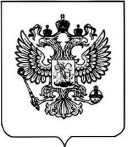 Министерство транспорта Российской Федерации(МИНТРАНС РОССИИ)Министерство транспорта Российской Федерации(МИНТРАНС РОССИИ)Министерство транспорта Российской Федерации(МИНТРАНС РОССИИ)ПРИКАЗПРИКАЗПРИКАЗ___________________________Москва№_________________________